Appel à Manifestation d’Intérêt : Editeurs de logiciel pour les transports de marchandises interface avec la Plate-Forme d’Echange de Données Environnementales Transport (PFE-DET).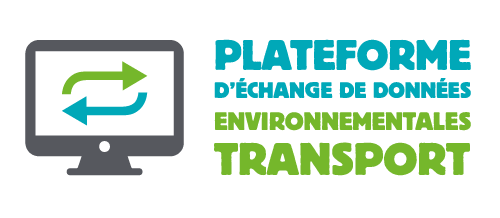 Constitution du dossierMerci de bien vouloir renseigner les informations suivantes :1/ Description de votre entreprise 2/Description du module de calcul des émissions de GES 3/ Nombre de clients qui exploitent les informations du module et les transfèrent à leurs donneurs d’ordre.